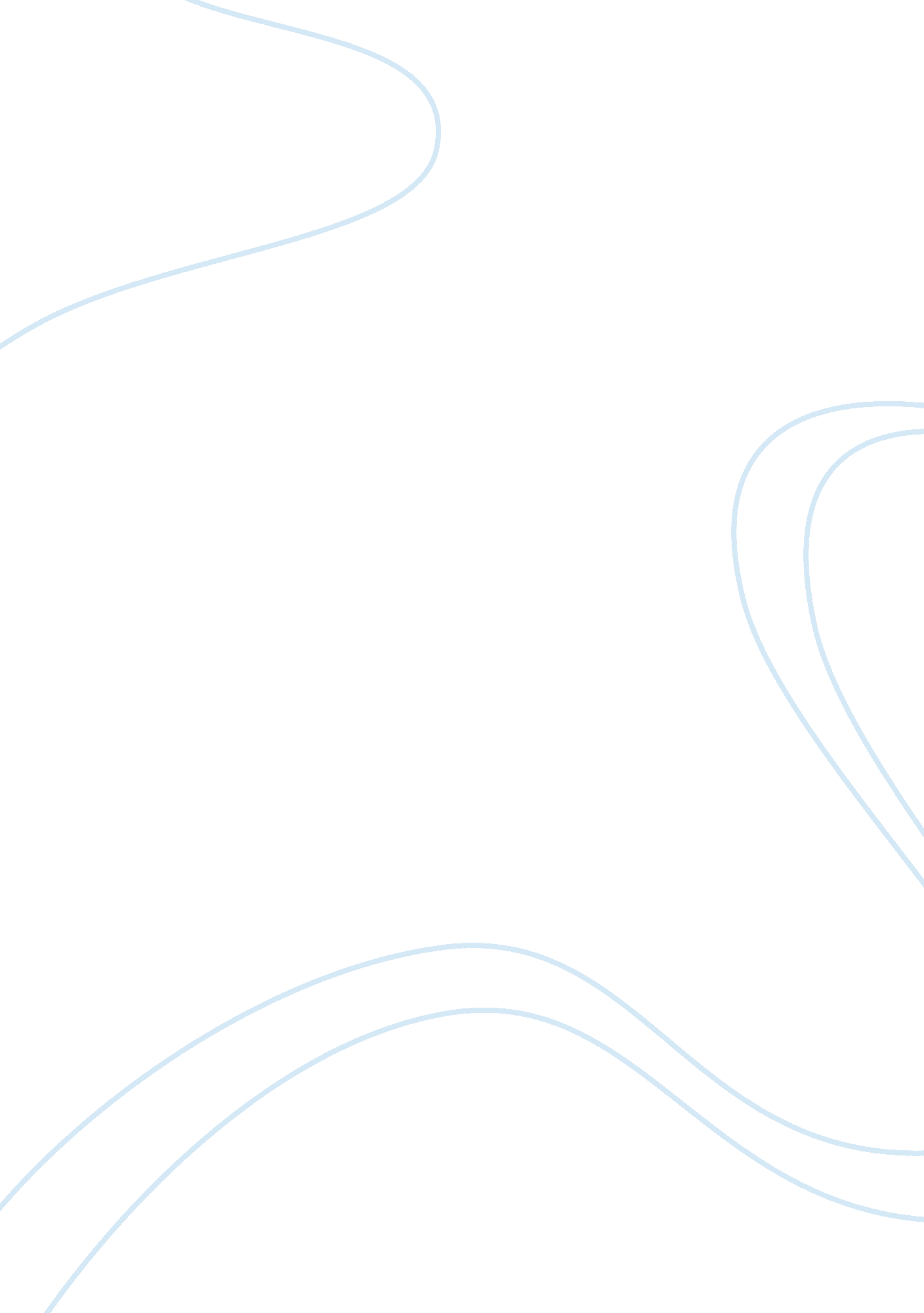 The miracle videoEducation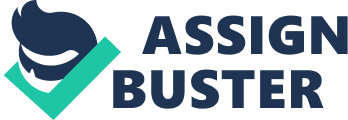 The Miracle Worker of Affiliation: Support by the parents. Parents were committed to employ a teacher who would make Helen learn. Regardless of the teachers decision to stay away with Helen alone for two weeks , they were abe to persevere the situation thus providing an adequate environment for Helen to study. Secondly, the teacher. Teacher Annie was able to persevere Helens conditions and behaviours such as disability and lack of obedience. She trained Helen obedience thereby enhancing her studies. As much as both the parents and the teacher were being so much involved, Helen was bright and could easily learn. 
Similarities 
Since Helen is unable to speak, see and hear, i would have similarly used the simple objects like water, spoon and signs to enable her learn. I would also be persistant in teaching Helen just the same way teacher Annie Suvillian did. 
Differences 
Having known Helens ability as fast and bright learner, i wounldnt taken so much time time teaching so many staff in just a day. 
Helens story has immensely taught me on how to make appropriate choices and on how to manage time, for example, if it were that the teacher didnt make an apprpriate solid choice to separate Helen from her parents, she would have not learnt in an appropriate environment. The teacher was also able to manage her time. The shortest period she had to teach Helen was succssful hence impresing Helens parents. 
I learnt that hardwork pays. Helen as a teacher was so hardworking thus making her teaching progress succssful. Obedience, Helen became obedient thus enhancing her studies. Understanding also enables someone a teacher to provide the required teaching skills. Do you think teacher Annie was right to have taken Helen away from her parents? 
References 
Thompson, K., (2010,). Helen Kellers Legacy: Attending the Opening of the Miracle Worker on Broadway. Journal of Visual Impairment & Blindness. 